『カラダ変革　○○力の育て方　～骨筋力～』　ほすぴ158号次の図は、体幹にある主な筋肉の断面図である。（　　）にあてはまる筋肉の名称を答えなさい。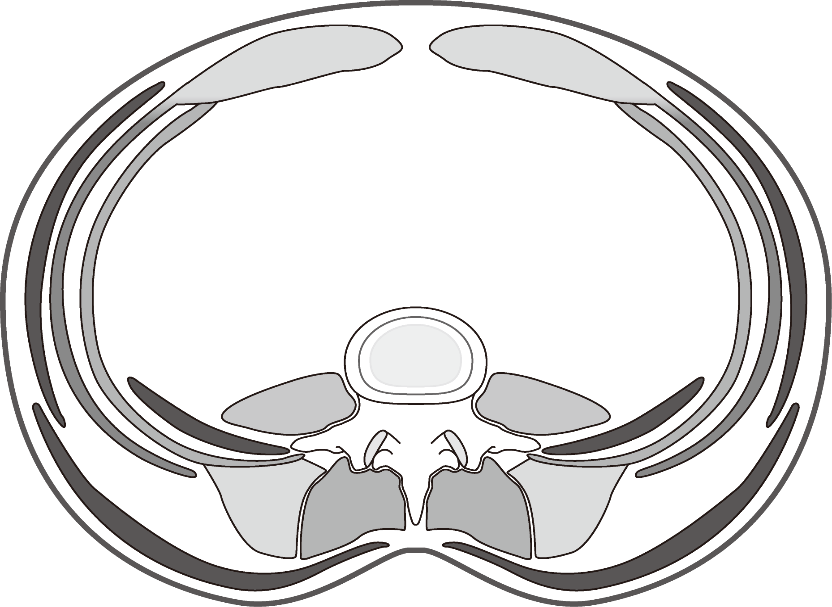 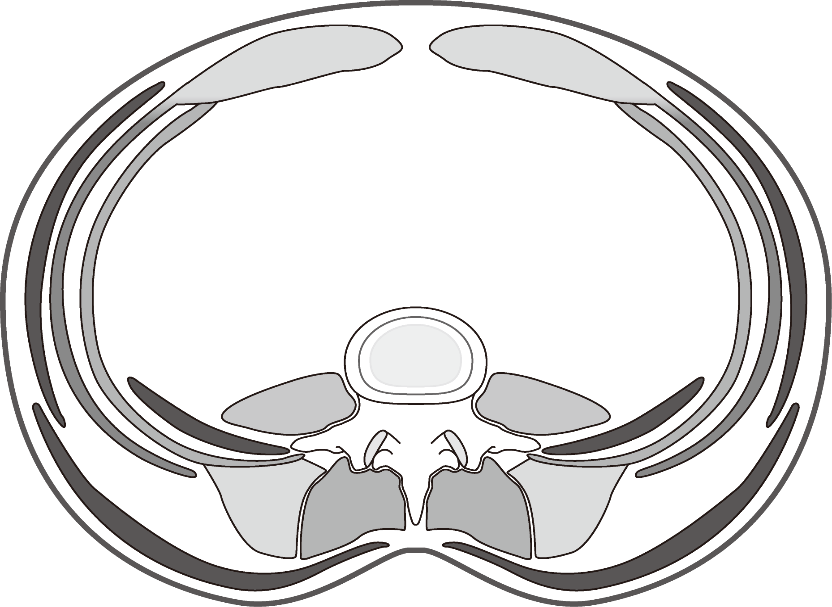 2. 体幹を鍛える3つのメリットを答えなさい。3. 次の文章は、筋膜の特徴について述べたものである。（　　）にあてはまる語句を答えなさい。筋膜とは、（　　）を包む膜としてはもちろん、骨や内臓、神経、血管など体の表層から深層まで体の隅々を包む膜組織の総称です。人体において（　　）に分類され、骨格に筋肉や内臓などの組織をはりつけて形づくっているので、「（　　）」とも呼ばれることがあります。筋膜は、弾力性のある（　　）と伸縮性のある（　　）というタンパク質が複雑に絡み合った構造をしていて、その繊維間は（　　）をたっぷり含んでいます。そのため、筋膜は水分をたっぷり含んだシート状のスポンジのようなものといえます。筋膜が異常な状態とは、こういった柔軟性がなくなり、硬化したり、滑りが悪くなっている状態です。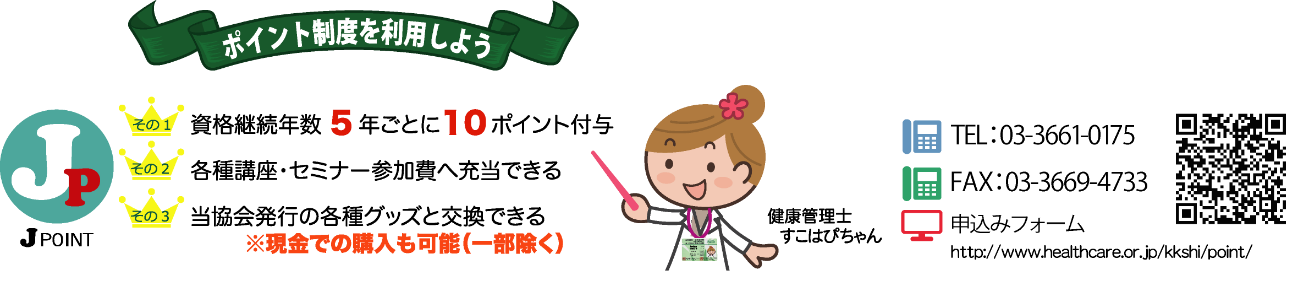 健康管理士ニュース第127号【チャレンジ★ザ★クロスワード】解答　資格番号と氏名は必ず入力して下さい＜健康管理士ニュースへの投稿欄＞ほすぴ送付先に変更がある場合のみ記入して下さい資格番号Ｈ-氏　　名住　　所〒電話番号